PENGUMUMANNO. 099/04.03/UNSERA/E.03/IX/2019 Hasil Sidang KomprehensifProgram Studi Teknik SipilPemberitauan kepada mahasiswa Teknik Sipil yang telah melaksanakan sidang komprehensif pada tanggal 2-7 September 2019:Mahasiswa yang lulus sidang komprehensif tercantum pada lampiran pengumuman ini.Mahasiswa yang tidak tercantum pada lampiran pengumuman ini dinyatakan tidak lulus.Bagi mahasiswa yang tidak lulus, diharuskan untuk mengikuti sidang komprehensif kembali.Mahasiswa yang akan melaksanakan sidang komprehensif tahap 2 (mengulang) agar mendaftar terlebih dahulu ke prodi (Mba Dian) dengan membawa bukti pembayaran sidang komprehensif ke-2 yang sudah divalidasi oleh bagian keuanganMahasiswa wajib berpakaian rapi saat pelaksanaan sidang (memakai kemeja putih, jas almamater dan celana kain hitam).Jadwal sidang komprehensif tahap 2 (mengulang) dilaksanakan sesuai jadwal yang ditetapkan oleh prodi (jadwal menyusul)Mahasiswa wajib mengikuti jadwal yang telah ditentukan, prodi tidak melaksanakan sidang diluar jadwal yang telah ditentukan.Lampiran Pengumuman No. 099/04.03/UNSERA/E.03/IX/2019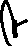 Serang, 12 September 2019Kaprodi,Arbi Parianta L, MTDaftar Mahasiswa Lulus Sidang KomprehensifDaftar Mahasiswa Lulus Sidang KomprehensifDaftar Mahasiswa Lulus Sidang KomprehensifNONIMNAMA121315009M. Nufajrin221315011Dede Aep Saepullah321315033Tio Ardiyansa421315041Syarif Cahyadi521315007Achsan Arif Afandi621315059Wahyu Maulana721315077Egi Fujiana Rizki821315083Chika Alviony921315019Agus Puji Priyadi1021315084Rizky Wulan Juniarti1121315034Reni Kusumaningtyas